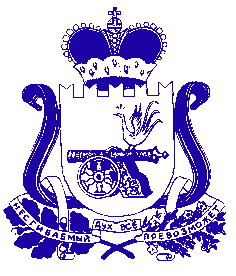 АДМИНИСТРАЦИЯ МУНИЦИПАЛЬНОГО ОБРАЗОВАНИЯ «КРАСНИНСКИЙ РАЙОН» СМОЛЕНСКОЙ ОБЛАСТИП О С Т А Н О В Л Е Н И Еот 03.12.2021 № 510О внесении изменений в постановление Администрации муниципального образования«Краснинский район» Смоленской области от 22.10.2021 № 436Администрация муниципального образования «Краснинский район» Смоленской областипостановляет:        1. Внести в Перечень главных администраторов доходов бюджета Краснинского городского поселения Краснинского района Смоленской области на 2022 год и на плановый период 2023 и 2024 годов, утвержденный постановлением Администрации муниципального образования «Краснинский район» Смоленской области  от 22.10.2021 № 436 «Об утверждении перечней главных администраторов доходов и источников финансирования дефицита бюджета Краснинского городского поселения Краснинского района Смоленской области на 2022 год и на плановый период 2023 и 2024 годов» следующие изменения:- строкуизложить в следующей редакции:- строку изложить в следующей редакции:2. Настоящее постановление подлежит размещению  на официальном сайте  муниципального образования «Краснинский район» Смоленской области на странице Краснинского городского поселения Краснинского района Смоленской области в информационно-телекоммуникационной сети «Интернет».Главы муниципального образования«Краснинский район»Смоленской области                                                                                  С.В. Архипенков100Федеральное казначейство100Управление Федерального казначейства по Смоленской области182Федеральная налоговая служба182Управление Федеральной налоговой  службы по Смоленской области